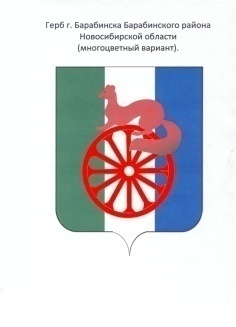 АДМИНИСТРАЦИЯ ГОРОДА БАРАБИНСКА БАРАБИНСКОГО РАЙОНА НОВОСИБИРСКОЙ ОБЛАСТИПОСТАНОВЛЕНИЕ 31.08.2017 № 660 О Порядке организации и работы розничных рынков на территории города Барабинска Барабинского района Новосибирской областиРуководствуясь  Федерального закона от 06.10. 2003 № 131-ФЗ «Об общих принципах организации местного самоуправления в Российской Федерации», в соответствии с Федеральным законом от 30.12.2006 № 271-ФЗ «О розничных рынках и о внесении изменений в Трудовой кодекс Российской Федерации», Уставом города Барабинска Барабинского района Новосибирской области,ПОСТАНОВЛЯЮ:1. Утвердить Порядок организации и работы розничных рынков на территории города Барабинска Барабинского района Новосибирской области (приложение).2. Отделу развития малого бизнеса, торговли и услуг настоящее постановление разместить на официальном сайте администрации города Барабинска  администрация-барабинска.рф. и опубликовать в газете «Барабинские ведомости».	3. Контроль за исполнением настоящего постановления возложить на заместителя главы администрации Боброва Р.В. Глава города Барабинска                                                             М.А. ОвсянниковПриложение  Утвержден: постановлением администрации города Барабинска Барабинского района Новосибирской области                                                                                                       31.08.2017 № 660Порядок организации и работы розничных рынков на территории города Барабинска Барабинского района Новосибирской области1. Общие положения1.1. Настоящий Порядок разработан в соответствии с Федеральным законом от 30.12.2006  № 271 – ФЗ «О розничных рынках и о внесении в Трудовой кодекс Российской Федерации», Постановлением Правительства Российской федерации от 10.03.2007 № 148 «Об утверждении Правил выдачи разрешений на право организации рынка», Постановлением администрации Новосибирской области от 12.03.2007 № 20-па «О порядке формирования реестра рынков, расположенных на территории Новосибирской области», Постановлением администрации Новосибирской области от10.04.2007 № 39-па «О предоставлении торговых мест на розничных рынках в Новосибирской области», Уставом  города Барабинска Барабинского района Новосибирской области.1.2. Основные понятия, используемые в настоящем Порядке:1) розничный рынок (далее рынок) – имущественный комплекс, предназначенный для осуществления деятельности по продаже товаров (выполнению работ, оказанию услуг) на основе свободно определяемых непосредственно при заключении договоров розничной купли-продажи и договоров бытового подряда и имеющий в своем составе торговые места.2) универсальный рынок – розничный рынок, на котором менее восьмидесяти процентов торговых мест от их общего количества предназначено для осуществления продажи товаров одного класса.3) специализированный рынок – розничный рынок, на котором восемьдесят и более процентов торговых мест от их общего количества предназначено для осуществления продажи товаров одного класса.4) сельскохозяйственный рынок – специализированный рынок, на котором осуществляется продажа сельскохозяйственной продукции.5) управляющая рынком компания – юридическое лицо, которому принадлежит рынок, которое состоит на учете в налоговом органе по месту нахождения рынка и имеет разрешение на право организации рынка.6) торговое место – место на рынке (в том числе павильон, киоск, палатка, лоток) специально оборудованное и отведенное управляющей рынком компанией, используемое для осуществления деятельности по продаже товаров (выполнению работ, оказанию услуг). 7) продавец – зарегистрированный в установленном законодательством Российской Федерации порядке индивидуальный предприниматель, гражданин, которые заключили с управляющей рынком компанией договор о предоставлении торгового места и непосредственно осуществляют на торговом месте деятельность по продаже товаров (выполнению работ, оказанию услуг) на рынке, а также привлекаемые лицом, с которым заключен договор о предоставлении торгового места, для осуществления указанной деятельности физические лица;8) товаропроизводитель – юридическое лицо или индивидуальный предприниматель, а также гражданин (в том числе гражданин, ведущий крестьянское (фермерское) хозяйство, личное подсобное хозяйство или занимающийся садоводством огородничеством, животноводством), которые являются производителями и осуществляют продажу товаров собственного производства.2. Организация розничного рынка2.1. Рынок организуется в соответствии с планом, предусматривающим организацию рынков на территории Новосибирской области в соответствии с архитектурными, градостроительными и строительными нормами и правилами с проектами планировки  и благоустройства территории города Барабинска Барабинского района Новосибирской области (далее - город Барабинск),  юридическим лицом, которое зарегистрировано в установленном порядке и которому принадлежат объект или объекты недвижимости, расположенные на территории города Барабинска, в пределах которой предполагается организация рынка, на основании разрешения.2.2. Разрешение на право организации розничного рынка выдаётся в порядке, установленном Федеральным законом от 30.12.2006 № 271-ФЗ «О розничных рынках и о внесении изменений в Трудовой кодекс Российской Федерации», Постановлением Правительства Российской Федерации от 10.03.2007 № 148 «Об утверждении Правил выдачи разрешений на право организации рынка», на основании постановления администрации города Барабинска.3. Требования к обустройству и содержанию розничного рынка3.1. Рынки размещаются на определенных планом размещения рынков территориях с учетом формирования торговой инфраструктуры города Барабинска.3.2. Территория рынка должна быть изолирована от прилегающей территории ограждением и оборудована объектами стационарной и (или) мелкорозничной торговой сети, отвечающими правилам техники безопасности, санитарным, ветеринарным, противопожарным и другим требованиям, установленным для объектов соответствующего профиля.3.3. Территория рынка должна иметь твердое покрытие, уклоны, обеспечивающие сток ливневых и талых вод, элементы озеленения, скамьи, освещение.3.4. Рынки должны быть обеспечены холодным, горячим водоснабжением, канализацией, общественным стационарным туалетом, достаточным количеством контейнеров и урн для сбора мусора.3.5. Размещение на территории рынка стационарных объектов (в том числе торговых мест внутри объектов), торговых рядов и оборудования должно обеспечивать покупателям свободный доступ к торговым местам, соблюдение требований пожарной безопасности и возможность экстренной эвакуации людей и материальных ценностей в случае чрезвычайных ситуаций.3.6. На рынке должны быть:1) оборудованы торговые места в соответствии со схемой их размещения, административно-хозяйственные помещения и места общего пользования;2) организована обособленная от торговых мест стоянка для автотранспортных средств лиц, с которыми заключены договоры о предоставлении торговых мест, продавцов и покупателей;3) оборудованы места для размещения средств пожаротушения и оповещения граждан о случаях возникновения аварийных или чрезвычайных ситуаций;4) оборудовано доступное для обозрения место, на котором размещаются:а) информация, содержащая схему размещения на рынке торговых мест;б) схема эвакуации при возникновении аварийных или чрезвычайных ситуаций;в) информация о правилах привлечения к трудовой деятельности в Российской Федерации иностранных граждан и лиц без гражданства (в том числе иностранных работников) и об ответственности за нарушение этих правил;г) перечень отдельных категорий граждан, которым предоставлено право внеочередного обслуживания на рынке;д) информация о порядке и об условиях предоставления торговых мест, в том числе о размере платы за предоставление торгового места;е) информация о наличии свободных торговых мест и об их назначении, а также о сроках прекращения действия договоров о предоставлении торговых мест;ж) номер или номера телефонов руководителя управляющей рынком компании;з) информация, предусмотренная законодательством Российской Федерации о защите прав потребителей;и) номера телефонов (номера телефонов "горячей линии"),  обеспечивающие связь с соответствующими контрольными и надзорными органами, а также с соответствующими органами государственной власти субъектов Российской Федерации, органами местного самоуправления для обращений лиц, с которыми заключены договоры о предоставлении торговых мест, продавцов и покупателей.3.7. При входе на рынок должна быть размещена вывеска, оформленная на русском языке и при необходимости на других языках народов Российской Федерации, с указанием типа рынка, его наименования, режима его работы, наименования управляющей рынком компании.3.8. В случае осуществления деятельности по продаже пищевых продуктов животного и (или) растительного происхождения на рынке должна быть размещена и оборудована лаборатория ветеринарно-санитарной экспертизы.3.9. В случае осуществления деятельности по продаже товаров (выполнению работ, оказанию услуг) с использованием средств измерений (весов, гирь, мерных емкостей, метров и других) на рынке в доступном месте должны быть установлены соответствующие метрологическим правилам и нормам измерительные приборы в целях проверки покупателями правильности цены, меры, веса приобретенных товаров (работ, услуг).3.10. По требованию органов внутренних дел, а также контрольных и надзорных органов их сотрудникам для исполнения возложенных на них обязанностей должны быть предоставлены на рынке помещения на постоянной или временной основе.          3.11. На рынке управляющей рынком компанией  должны обеспечиваться:1) своевременная уборка и мероприятия по его благоустройству;2) проведение санитарно-гигиенических, дезинфекционных мероприятий по предупреждению возникновения очагов инфекционных и паразитарных заболеваний или распространения этих заболеваний, а также локализации и ликвидации таких очагов в случае их возникновения;3) выполнение требований в сфере обеспечения санитарно-эпидемиологического благополучия населения и пожарной безопасности;4) выполнение иных требований.3.12.  Для нормального функционирования рынка должны быть обеспечены условия по энерго-, тепло- и водоснабжению, а также надлежащие условия для приемки, хранения, продажи товаров (выполнения работ, оказания услуг).4. Требования к управляющей рынком компании при организации деятельности по продаже товаров (выполнению работ, оказанию услуг) на рынке4.1. При организации деятельности по продаже товаров (выполнению работ, оказанию услуг) на рынке управляющей рынком компанией:1) разрабатывается и утверждается схема размещения торговых мест, по согласованию со следующими органами: уполномоченными на осуществление контроля за обеспечением пожарной безопасности, за охраной общественного порядка, а также органами по контролю и надзору в сфере защиты прав потребителей и благополучия человек; - при формировании и утверждении схемы размещения торговых мест на универсальном рынке управляющая рынком компания должна предусматривать и предоставлять торговые места для осуществления деятельности по продаже сельскохозяйственной продукции гражданами, ведущими крестьянские (фермерские) хозяйства, личные подсобные хозяйства или занимающимися садоводством, огородничеством, животноводством, в количестве, определенным нормативно - правовым актом администрации города Барабинска Барабинского района Новосибирской области.- организация    и    предоставление   торговых мест, не предусмотренных схемой размещения, не допускается.2) организуются охрана рынка и участие в поддержании общественного порядка на рынке;3) разрабатывается и по согласованию с органами, уполномоченными на осуществление контроля за обеспечением пожарной безопасности и охраной общественного порядка, утверждается паспорт безопасности, подтверждающий соответствие рынка установленным законодательством Российской Федерации требованиям безопасности;4) обеспечивается осуществление продажи товаров, соответствующих типу рынка;5) обеспечивается соблюдение лицами, заключившими с управляющей рынком компанией договоры о предоставлении торговых мест, и продавцами требований законодательства Российской Федерации о защите прав потребителей, законодательства Российской Федерации в области обеспечения санитарно-эпидемиологического благополучия населения и иных предусмотренных законодательством Российской Федерации требований;6) обеспечивается соблюдение лицами, заключившими с управляющей рынком компанией договоры о предоставлении торговых мест, и продавцами требований законодательства Российской Федерации о применении ими контрольно-кассовых машин при расчетах с покупателями;7) обеспечивается соблюдение лицами, заключившими с управляющей рынком компанией договоры о предоставлении торговых мест, правил привлечения к трудовой деятельности в Российской Федерации иностранных граждан и лиц без гражданства (в том числе иностранных работников);8) осуществляются формирование и ведение реестра продавцов и реестра договоров о предоставлении торговых мест (приложение 4);9) осуществляются оформление и выдача карточек продавцов;10) осуществляется проверка соответствия продавцов и занимаемых ими торговых мест требованиям, установленным настоящим Порядком. Указанная проверка в обязательном порядке проводится ежедневно до начала работы рынка. В случае выявления нарушений при проведении указанной проверки управляющая рынком компания должна принять необходимые меры по устранению выявленных нарушений или в этот же день уведомить соответствующие контрольные и надзорные органы.4.2. Режим работы рынка определяется управляющей рынком компанией самостоятельно. 5. Требования к предоставлению торговых мест на розничном рынке5.1. Предоставление торговых мест на рынке осуществляется на основе договора о предоставлении торгового места (далее - Договор), заключаемого в письменной  форме.5.2. Договор заключается между управляющей рынком компанией, с одной стороны, и юридическими лицами, индивидуальными предпринимателями и гражданами (в том числе гражданами, ведущими крестьянские (фермерские) хозяйства, личные подсобные хозяйства или занимающимися садоводством, огородничеством, животноводством), с другой стороны, в соответствии с действующим законодательством Российской Федерации, на срок, не превышающий срока действия разрешения на право организации рынка.5.3. При заключении договора каждому продавцу выдается карточка продавца.
           5.4. Договор о предоставлении мест на розничном  рынке с гражданами, ведущими крестьянские (фермерские) хозяйства, личные подсобные хозяйства или занимающимся садоводством, огородничеством, животноводством, заключается в упрощенной форме. Управляющая рынком компания выдает гражданину личную нагрудную карточку.5.5. Данные о заключенных договорах и субъектах, осуществляющих торговую деятельность на территории рынка, вносятся в реестр договоров о предоставлении торговых мест и реестр продавцов. Ежеквартально, не позднее пятого числа месяца следующего за отчетным кварталом, управляющая рынком компания формирует  информацию о субъектах предпринимательской деятельности, арендующих торговые места на рынках, согласно  приложению 1 и направляет в ОРМБТиУ администрации города Барабинска.5.6. Торговое место, переданное по договору, не может быть передано в субаренду третьим лицам.6. Требования к организации торгового места на розничных рынках6.1. Согласно схеме размещения торговые места на рынке должны иметь номера, указываемые при заключении договора о предоставлении торгового места.
           6.2. Площадь торгового места определяется управляющей рынком компанией. 
           6.3. Торговое место должно быть оборудовано в соответствии с требованиями санитарных норм и правил, Правил продажи отдельных видов товаров6.4. Торговое место должно быть оборудовано:а) при продаже продовольственных товаров: подтоварниками для хранения товаров; торговым инвентарем (разделочные доски, ножи, вилки, совки, емкости, лотки и иной инвентарь); холодильным оборудованием (по необходимости);б) при продаже непродовольственных товаров: 
оборудованием для демонстрации товаров (вешалка, стойки, кронштейны и иное оборудование);допускается оборудование отдельно стоящих примерочных кабин с зеркалами, оснащенных банкетками или скамейками, подставками. При этом услуги по примерке изделий оказываются покупателям бесплатно.6.5. Торговое оборудование, инвентарь, посуда, тара, упаковочные материалы должны быть изготовлены из разрешенных материалов.6.6. Торговые места, расположенные на открытой территории, должны быть оборудованы навесом от солнца, осадков.6.7. При организации торгового места для продажи весовых товаров необходимо наличие исправного весоизмерительного оборудования, прошедшего поверку в установленном порядке в органах государственной метрологической службы и имеющего оттиски поверительных клейм.Весы и другие измерительные приборы (гири, мерные емкости, метры и др.) должны устанавливаться на рабочем месте продавца таким образом, чтобы в наглядной форме (визуально) обеспечивался весь процесс взвешивания, определения стоимости и отпуска товара.При взвешивании товара запрещается использовать бытовые весоизмерительные приборы.6.8. Необходимая и достоверная информация о товаре и его изготовителе, в том числе инструкция по применению и использованию импортных товаров, должны быть предоставлены покупателю в наглядной и доступной форме на русском языке.6.9. Продавец, осуществляющий продажу товаров (выполнение работ, оказание услуг) на рынке, должен иметь на торговом месте:- единообразные и четко оформленные ценники на товары;- санитарную одежду (при реализации продовольственных товаров);- личную нагрудную карточку.7. Требования к продавцам, осуществляющим торговлю на розничном рынке7.1. Обязанности продавца:7.1.1.Предъявлять по требованию администрации рынка, органов государственного и муниципального контроля (надзора) и правоохранительных органов следующие документы:карточка продавца и документ, подтверждающий личность;свидетельство о регистрации гражданина в качестве индивидуального предпринимателя или документ, подтверждающий трудовые или гражданско-правовые отношения (приказ о приеме на работу, трудовой договор и т.п.) лица, осуществляющего торговлю на рынке, с юридическим лицом или индивидуальным предпринимателем (владельцем товара);личная медицинская книжка установленного образца (в случаях, предусмотренных действующим законодательством);документ, подтверждающий оплату торгового места, или договор о предоставлении торгового места;документы, подтверждающие качество и безопасность товаров промышленного производства, и заключение лаборатории ветеринарно-санитарной экспертизы на продукцию животного и (или) растительного происхождения непромышленного изготовления;товаросопроводительные документы (накладная, товарно-транспортная накладная, железнодорожная накладная, счет или счет-фактура) или таможенная декларация (для юридических лиц или индивидуальных предпринимателей);информация о товарах на русском языке;ценники на товары, оформленные в установленном порядке;7.1.2. Соблюдать Закон Российской Федерации "О защите прав потребителей", санитарные правила и нормы, правила противопожарной безопасности.7.1.3. При продаже товаров, по требованию покупателя выдавать товарный чек;7.1.4. Предъявлять по требованию покупателя документы, подтверждающие качество и безопасность реализуемой продукции, в том числе сертификаты соответствия;7.1.5. Своевременно в наглядной и доступной форме доводить до сведения покупателей необходимую и достоверную, обеспечивающую возможность правильного выбора товаров (выполнение работ, оказание услуг) информацию о товарах (работах, услугах) и об их изготовителях;7.1.6. Содержать торговое место в соответствии с санитарными нормами и правилами, правилами техники безопасности;7.1.7. Не допускать хранение и продажу на торговом месте товаров, находящихся в незаконном обороте.7.2. Продавец, осуществляющий торговлю сельскохозяйственной продукцией собственного производства, а также дикорастущими грибами и ягодами, обязан предъявлять по требованию управляющей рынком компании (администрации рынка), органов государственного контроля (надзора) и правоохранительных органов:7.2.1. Документ, удостоверяющий личность;7.2.2. Заключение лаборатории ветеринарно-санитарной экспертизы о безопасности реализуемой продукции животноводства и растениеводства;7.2.3. Документ о владении (пользовании) земельным (садовым, огородным) участком (при реализации продукции растениеводства) и справку о наличии подсобного хозяйства с указанием вида и количества животных и птицы (при реализации продукции животноводства);7.2.4. Квитанцию об оплате торгового места;7.3. Продавцы, осуществляющие продажу непродовольственных товаров промышленного производства, ранее приобретенных для личного пользования или бывших в употреблении, а также кустарного производства, при осуществлении торговли должны иметь паспорт или иной документ, удостоверяющий личность, и квитанцию об оплате торгового места.7.4. Документы, перечисленные в подпункте 6.1.1 настоящих Правил, находятся у продавца в течение всего времени работы и предъявляются по первому требованию управляющей рынком компании (администрации рынка) и контролирующих (надзорных) органов.Управляющая рынком компания (администрация рынка) в течение рабочего дня осуществляет оперативный контроль за наличием у продавцов требуемых документов. Отсутствие перечисленных документов влечет за собой ответственность в соответствии с действующим законодательством.8. Прекращение деятельности по организации розничного рынка Деятельность рынка прекращается:при прекращении договора аренды земельного участка в порядке, установленном федеральным законодательством;при досрочном расторжении договора аренды земельного участка в установленном законодательством Российской Федерации порядке по инициативе одной из сторон;при аннулировании разрешения на право организации рынка на основании решения суда;в иных случаях, предусмотренных законодательством Российской Федерации.9  Контроль за организацией и осуществлением  деятельности по продаже товаров (выполнению работ, оказанию услуг) на рынке   9.1. Контроль за соблюдением требований, установленных настоящим Порядком, осуществляется в пределах своей компетенции уполномоченными органами государственной власти и  органами местного самоуправления. 9.2. Управляющая рынком компания осуществляет контроль за соблюдением лицами, заключившими договор о предоставлении торгового места, установленной действующим законодательством Российской Федерации допустимой доли иностранных работников, используемых на рынках, и требований, определенных договором о предоставлении торгового места и регламентом рынка.Приложение 1. к Порядку организации и работы розничных рынков на территории города Барабинска Барабинского района Новосибирской областиРеестр продавцовРеестр договоровNп/пФИОМесто  
жительстваДанные    
документа,  
удостоверяющего
личностьГражданствоN записи о  
государственной
регистрации ИП,
данные    
документа,  
подтверждающего
внесение   
сведений   
в ЕГРИПОГРНИННNп/пФИОМесто  
жительстваДанные    
документа,  
удостоверяющего
личностьГражданствоN записи о  
государственной
регистрации ИП,
данные    
документа,  
подтверждающего
внесение   
сведений   
в ЕГРИПОГРНИНН12345678№п/пФИО Организационно правовая формаАдрес юридического лица, место жительства ИПДанные документа удостоверяющего личность ИПОГРН, выписка из ЕГРИП (№, дата выдачи)ИНН (№, дата выдачи)Срок заключения договораВид использования торгового местаФИО продавцаФИО продавцаДанные документа удостоверяющего личность продавца ГражданствоПравовые основания привлечения к деятельности по продаже товаров (оказанию услуг) на рынке1234567891011111213